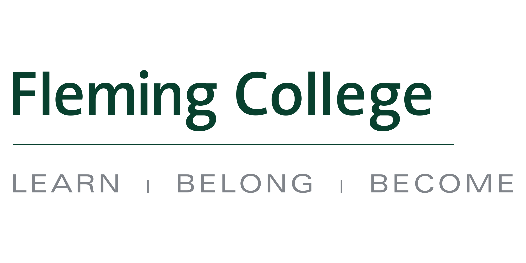 Attendees: 	Elder Shirley Williams, Chair Liz Stone, Mark Gray, Cristine Rego, Trish Schneider,  Tony Tilly, Judith Limkilde, Letticia Amyotte, Adam Hopkins, Kristi Kerford, Joanne Green, Kylie Fox, Karrie MacMurrayGuests:	Nick Duley, Madeline Whetung, Sylvia Cashmore, Lou Ann Hanes, Carrie Truman, Trina QaqqaqRecorder:	Cindy English Regrets:	Nancy Marsden-Fox, Brad Hodgson, Deanna JacobsAgenda Ref.Key Points / ActionsAction Item Details1.Smudge and prayer provided to the group by Elder Shirley Williams2.Call to Order at 1h16Welcomed guests and round table introductionsIndigenous Governance Explanation –Chair Liz Stonepurpose is to gather together as equalswe are here to represent students and the Indigenous Community3.AEC Meeting Agenda – February 16, 2017Motioned to approve by Trish SchneiderSeconded by Cristine RegoAEC Meeting Minutes – December 22, 2016Motioned to approve by Joanne GreenSeconded by Mark GrayMove Kylie Fox and  Joanne Green to regrets on the previous minutes4.5.Update –December Round TableMeetings with Educational Managers and RegistrarMeeting date: Wednesday February 22/17Aboriginal Student Services and Aboriginal CounsellingKey point of contact currently is Kylie Fox (Sutherland) or Tommy Akulukjuk (Frost) and they can help direct students to appropriate serviceKey goal for Aboriginal Services is to ensure we have access to traditional knowledge, elders etc. We have not received candidates that fit for our recent Traditional Knowledge Advisor posting.  (Chair Liz Stone) recommended we focus on skills with knowledge of the Indigenous culture, healing skills etc. and not titles (i.e. counsellor or elder)(Cristine Rego) recommended hiring a PSW or SW with Indigenous Knowledge and Western Culture.Kristi Kerford will provide an update at next AEC meetingMark Gray, to continue to find the right fit for hire.6.AEC BOG Presentation- Follow UpTrish Schneider and Kristi Kerford attend the recent BOG meeting.  The following was discussed:	Indigenous perspective in the curriculumBOG is interested in more interaction with AECWays to interact:Open invite to BOG members to AEC meetings and vice versa Fleming Indigenous related activities to be sent to AEC Board Secretary (Michelle McFadden) to forward Fleming Indigenous related activities to BOGFirst annual report could be on how to incorporate Indigenous awareness into the curriculumOutside of the annual report, AEC can be on the BOG agenda for other items as needed.7.Student Profiles - Letticia Amyotte, Trina QaqqaTwo students were invited to speak to the AEC about their experiences at Fleming.Strengths identified:sense of a strong Aboriginal community first contacts (Kylie Fox) were positive and backed up by our successful Biishkaa program.Areas for Improvement:more supports within the college breaking barriers between Indigenous and Non-Indigenous Staff/Students - relationships / personal connection are importantlanguage is a key for student identityincreased PD for staff and students - new hires need to be made aware and offered cultural competence PDhave Indigenous students speak at the beginning of each semester in various lecturesElder on campus more frequentlycircle support - need to meet with upper level mgmt. to voice concerns and share successes on an equal levelreview college policies  - AEC was very appreciative of the opportunity to hear these stories.Kristi Kerford to ensure Human Resources and LDS receive feedback regarding PD.Mark Gray to continue to work on Elder presence on campus Mark Gray to arrange a circle with studentsCollege policy review will begin in March8.Provincial Updates: Mark GrayDraft TRC College Reporting Framework - Colleges Ontarioframework is based on the medicine wheellooking to create a report on what colleges are going to be asked to focus on and charged to work on. Elders are present at these meetings. Indigenous Education: System Response to Truth and Reconciliation Event at Humber College - not discussed Move to April Meeting9. Indigenous Outreach, Engagement and RecruitmentCurrent Research ProjectMadeline Whetung has been brought to the college on a 3 month contract to conduct research on Indigenous student recruitment.  Madeline’s focus is on the following items and was seeking feedback from AEC:What has Fleming been doing well?What have other colleges been doing?What can we do and what are some of the best practices and strategies?Feedbackask the students that applied and were accepted why they didn’t come?use voice and in person vs letters brochuresidentify the resources and programs that we have- speak with an Indigenous persontarget urban communities not just First Nation communitiespartner with Trentvideos are being produced but not available yet they include all the colleges in Ontariodon’t focus on “Aboriginal recruiter” we need to have all our recruiters informed and trained use an Aboriginal student to assist the recruiterFurther feedback from AEC can be forwarded email to Cindy10.Round Table-Open House April 1/17 10am -2pmAEC Table/Members at Open House11.Other BusinessNominations for Chair will take place at the April AEC Meeting.Cindy to send info out before next meeting in AprilMeeting Adjourned at 15h15